Бібліотека Університету «Україна» надає перелік періодичних видань з маркетингу, менеджменту, фізичної терапії, ерготерапії, підприємництва, торгівлі і біржової діяльності, електронні версії яких є у вільному доступі Журнали з маркетингуЖурнали з менеджментуЖурнали з фізичної терапіїЖурнали з підприємництва, торгівлі і біржової діяльності Також у бібліотеці Університету «Україна» є оформлена підписка Журнал «Маркетинг в Україні»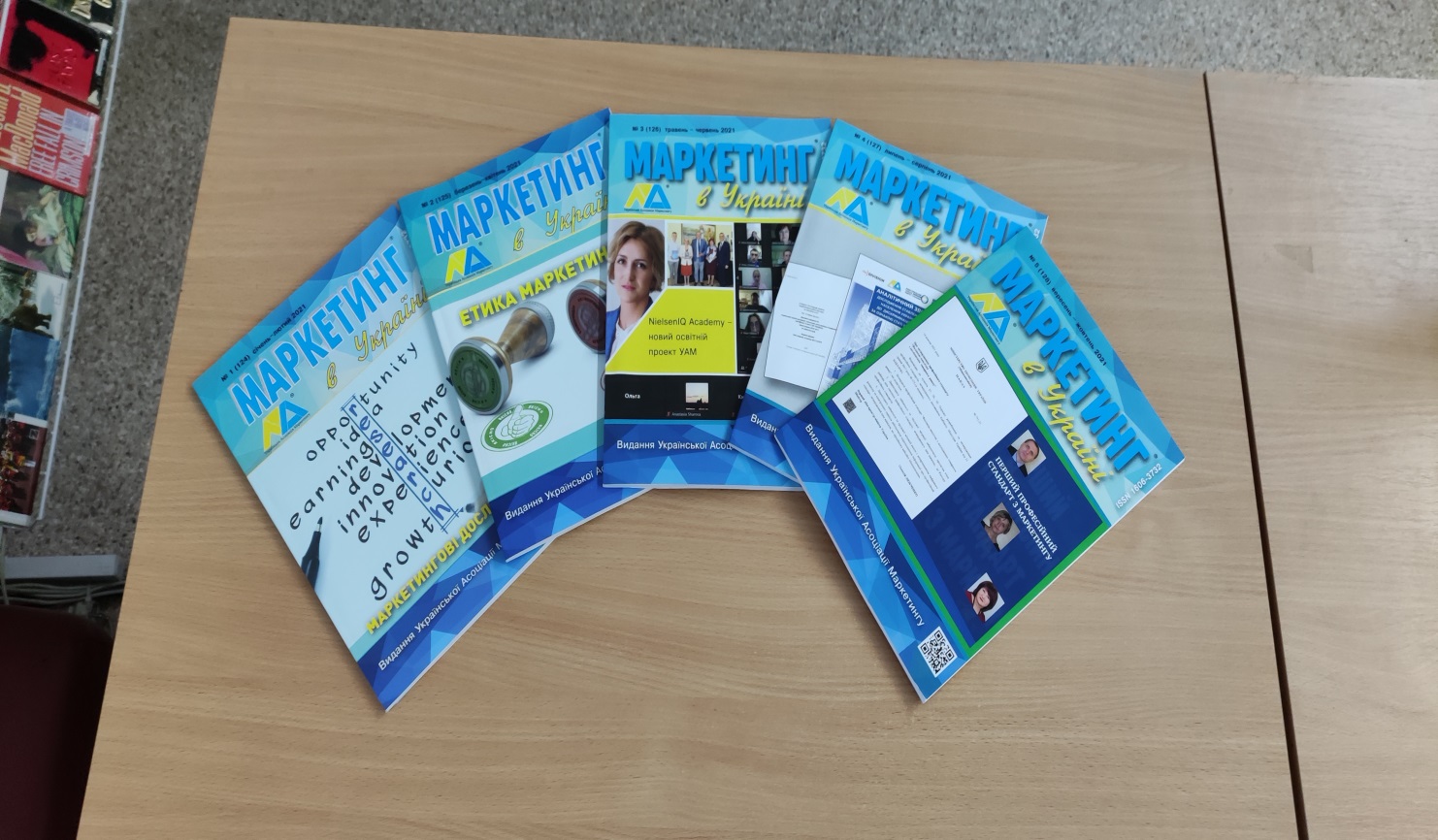 Журнал «Підприємництво, господарство і право»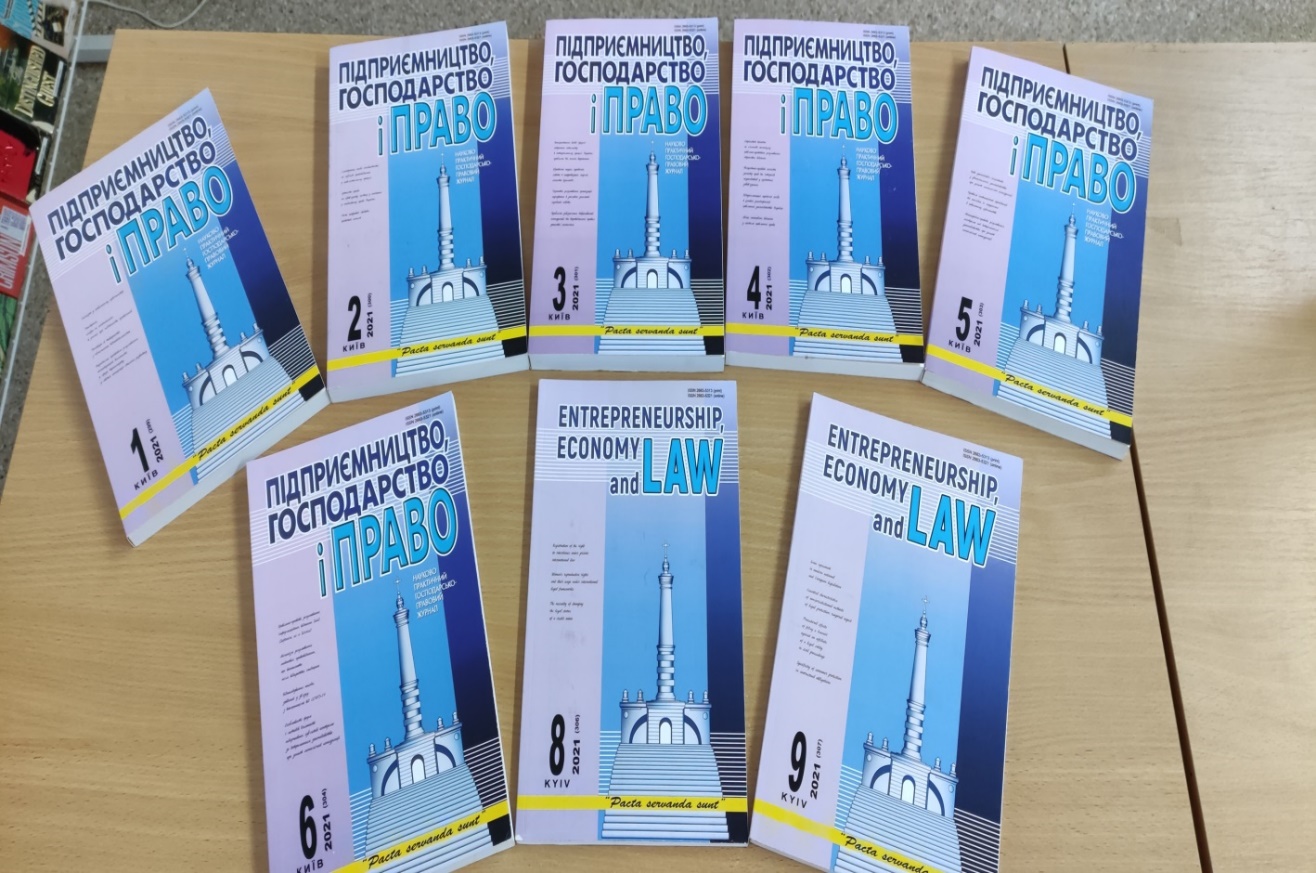 Журнал «Кадровик 01»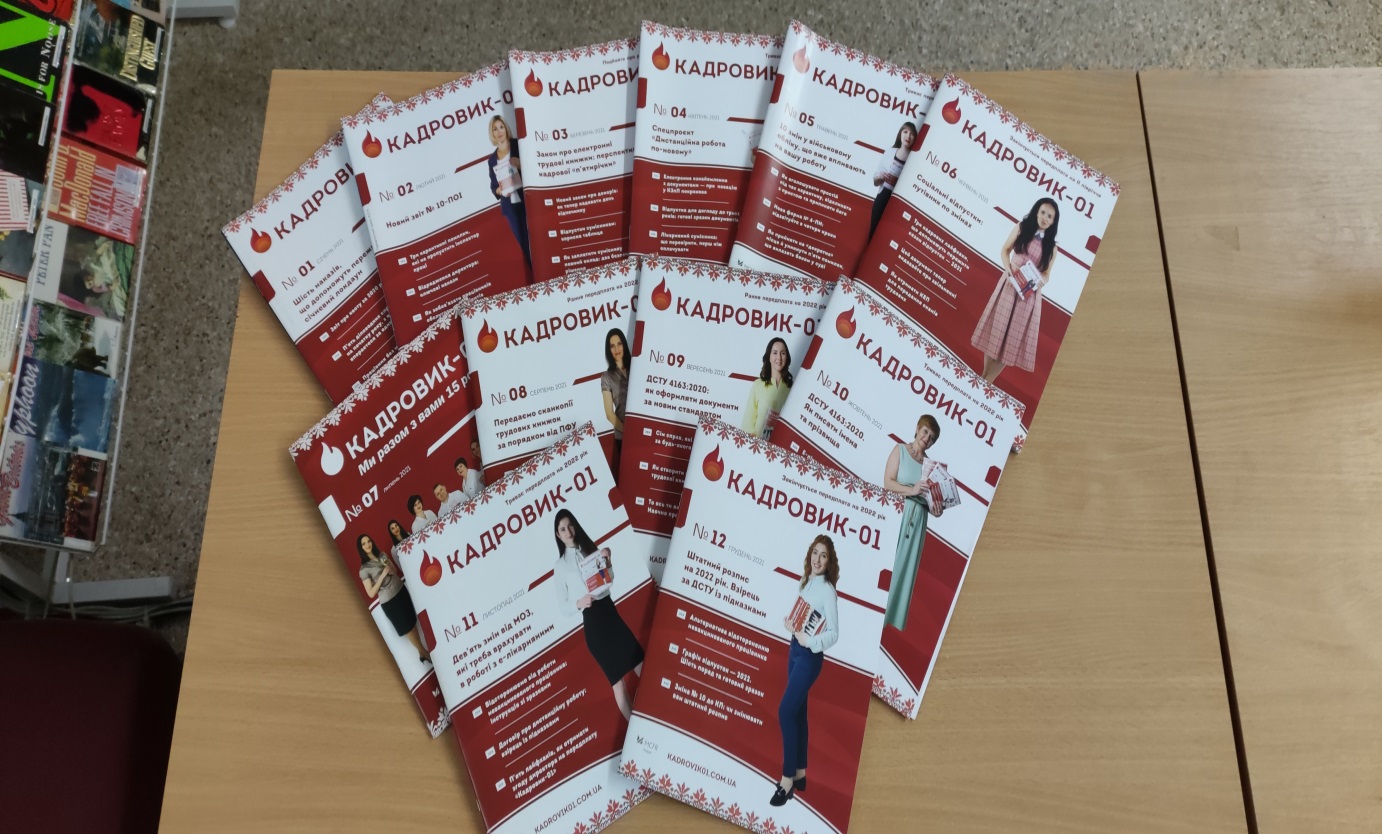 Журнал «Охорона праці»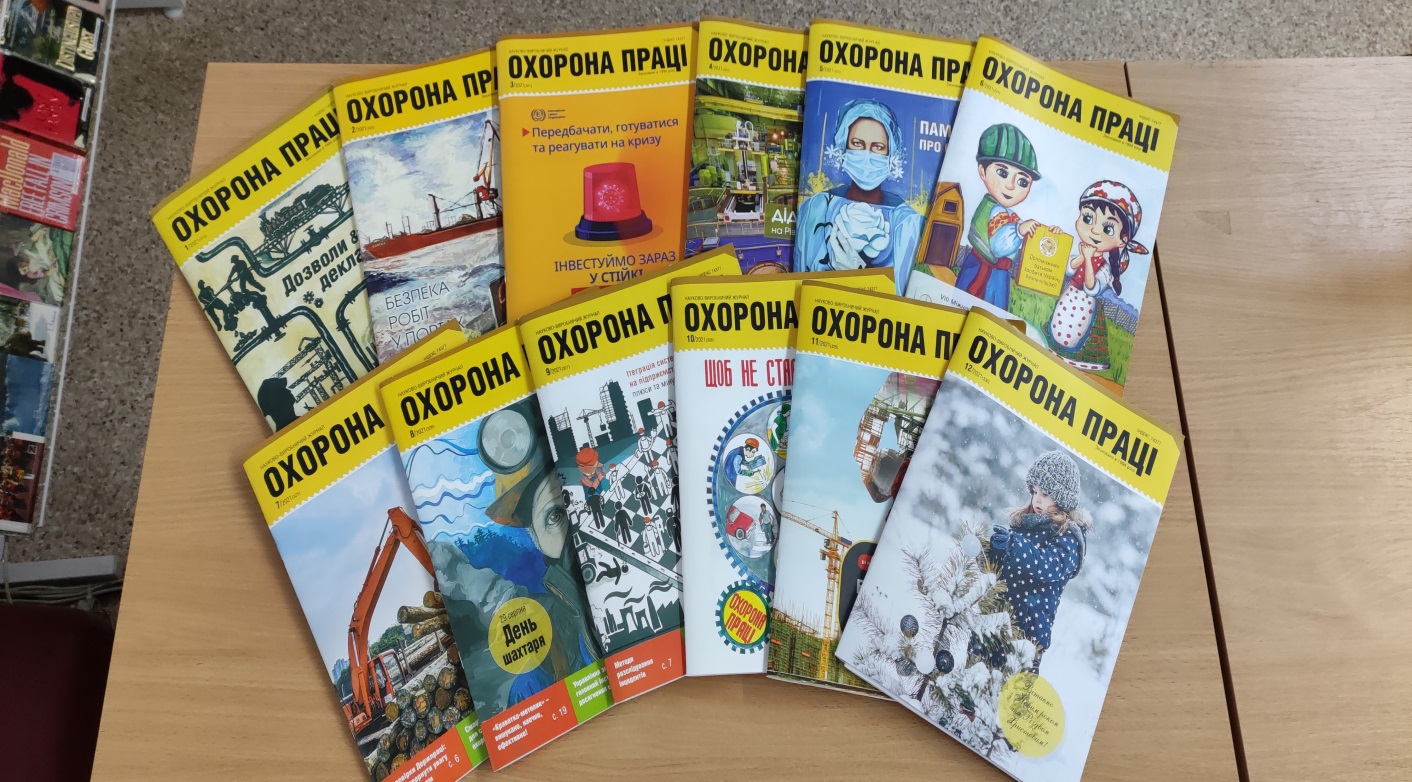 Назва журналуЕлектронна версіяМаркетинг і цифрові технології У відкритому доступі https://mdt-opu.com.ua/index.php/mdt/issue/archiveМаркетинг і менеджмент інноваційУ відкритому доступі https://mmi.fem.sumdu.edu.ua/Соціологія: теорія, методи, маркетингУ відкритому доступі http://stmm.in.ua/archive/Назва журналуЕлектронна версіяМенеджментУ відкритому доступі https://menagement.knutd.edu.ua/arxiv/Маркетинг і менеджмент інноваційУ відкритому доступі https://mmi.fem.sumdu.edu.ua/Назва журналуЕлектронна версіяСпортивна медицина, фізична терапія та ерготерапіяУ відкритому доступі http://sportmedicine.uni-sport.edu.ua/issue/archiveСпортивна медицина і фізична реабілітаціяУ відкритому доступі http://www.irbis-nbuv.gov.ua/cgi-bin/irbis_nbuv/cgiirbis_64.exe?
Z21ID=&I21DBN=UJRN&P21DBN=UJRN&S21STN=1&S21REF=10&S21FMT=juu_all&C21COM=S&S21CNR=20&S21P01=0&S21P02=0&S21P03=PREF=&S21COLORTERMS=0&S21STR=smedНазва журналуЕлектронна версіяПідприємництво і торгівляУ відкритому доступі http://journals-lute.lviv.ua/index.php/pidpr-torgi/issue/archiveПідприємництво та інновації У відкритому доступі http://www.ei-journal.in.ua/index.php/journal/issue/archive